                                                                                                   	 Prf. AMMARI.Med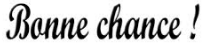 A.S :2017 /2018Prf.AMMARI Muh’amadA.S :2017 /2018Prf.AMMARI Muh’amadLycée collégial elmanssour eddahbi – tantan     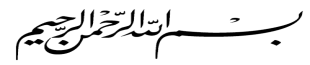 Devoir surveillé 3/S11ère année collègeMatière : Sciences Physiques        Durée : 1heure     Ex A                             Nom :------------------------------Prénom :--------------------------Classe :1APIC       N° :-------3321. Réponds  par « Vrai » ou «  faux » aux affirmations suivantes :                                                                            Un mélange est formé de deux ou plusieurs constituants différents. -----------------Lors de la dissolution, la masse totale du soluté et du solvant reste constante. ------------------Le sang est-il mélange hétérogène. ------------------2. Entourer la bonne réponse :Après distillation d’une eau minérale, l’eau obtenu est un mélange homogène / corps pur.On mélange de l’eau et de l’alcool, ils forment un liquide homogène ; ils sont miscibles / insolubles.Un solide qui peut être dissous dans l’eau s’appelle, un solvant / soluté.3. Compléter les phrases suivants par les mots suivant : hétérogène – homogène – aqueuse – solution.Un mélange ------------------------est un mélange dans lequel on ne distingue pas à l’œil nu les constituants.Un mélange-----------------------------------est un mélange dans lequel on distingue à l’œil nu au moins deux constituants.Une-----------------------------------est un mélange homogène obtenu par dissolution d’une espèce chimique (le soluté) dans un liquide (le solvant).Si le solvant est l’eau la solution est appelée solution-----------------------------------.1. Réponds  par « Vrai » ou «  faux » aux affirmations suivantes :                                                                            Un mélange est formé de deux ou plusieurs constituants différents. -----------------Lors de la dissolution, la masse totale du soluté et du solvant reste constante. ------------------Le sang est-il mélange hétérogène. ------------------2. Entourer la bonne réponse :Après distillation d’une eau minérale, l’eau obtenu est un mélange homogène / corps pur.On mélange de l’eau et de l’alcool, ils forment un liquide homogène ; ils sont miscibles / insolubles.Un solide qui peut être dissous dans l’eau s’appelle, un solvant / soluté.3. Compléter les phrases suivants par les mots suivant : hétérogène – homogène – aqueuse – solution.Un mélange ------------------------est un mélange dans lequel on ne distingue pas à l’œil nu les constituants.Un mélange-----------------------------------est un mélange dans lequel on distingue à l’œil nu au moins deux constituants.Une-----------------------------------est un mélange homogène obtenu par dissolution d’une espèce chimique (le soluté) dans un liquide (le solvant).Si le solvant est l’eau la solution est appelée solution-----------------------------------.1. Réponds  par « Vrai » ou «  faux » aux affirmations suivantes :                                                                            Un mélange est formé de deux ou plusieurs constituants différents. -----------------Lors de la dissolution, la masse totale du soluté et du solvant reste constante. ------------------Le sang est-il mélange hétérogène. ------------------2. Entourer la bonne réponse :Après distillation d’une eau minérale, l’eau obtenu est un mélange homogène / corps pur.On mélange de l’eau et de l’alcool, ils forment un liquide homogène ; ils sont miscibles / insolubles.Un solide qui peut être dissous dans l’eau s’appelle, un solvant / soluté.3. Compléter les phrases suivants par les mots suivant : hétérogène – homogène – aqueuse – solution.Un mélange ------------------------est un mélange dans lequel on ne distingue pas à l’œil nu les constituants.Un mélange-----------------------------------est un mélange dans lequel on distingue à l’œil nu au moins deux constituants.Une-----------------------------------est un mélange homogène obtenu par dissolution d’une espèce chimique (le soluté) dans un liquide (le solvant).Si le solvant est l’eau la solution est appelée solution-----------------------------------.2.50.53.50.50.5I. Classer les mélanges suivants dans le tableau : l’eau sidi Ali –l’air – (eau+sel) – (eau+ huile)– (eau+sable).II. Le schéma ci-dessous résume une technique utilisée pour séparer les constituants d’un mélange :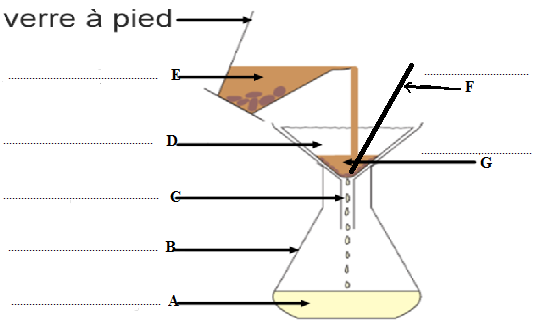 1. Donner un nom à ce schéma :…………………………………………………….………………2. Remplace chaque lettre par le mot qui convient:3. Le mélange de départ est-il homogène ou hétérogène ?...............................................................................................................................................4. Le produit recueilli à la fin de l’opération est –il homogène?.................................................................................................................................................I. Classer les mélanges suivants dans le tableau : l’eau sidi Ali –l’air – (eau+sel) – (eau+ huile)– (eau+sable).II. Le schéma ci-dessous résume une technique utilisée pour séparer les constituants d’un mélange :1. Donner un nom à ce schéma :…………………………………………………….………………2. Remplace chaque lettre par le mot qui convient:3. Le mélange de départ est-il homogène ou hétérogène ?...............................................................................................................................................4. Le produit recueilli à la fin de l’opération est –il homogène?.................................................................................................................................................I. Classer les mélanges suivants dans le tableau : l’eau sidi Ali –l’air – (eau+sel) – (eau+ huile)– (eau+sable).II. Le schéma ci-dessous résume une technique utilisée pour séparer les constituants d’un mélange :1. Donner un nom à ce schéma :…………………………………………………….………………2. Remplace chaque lettre par le mot qui convient:3. Le mélange de départ est-il homogène ou hétérogène ?...............................................................................................................................................4. Le produit recueilli à la fin de l’opération est –il homogène?.................................................................................................................................................30.50.5       Dans les travaux pratiques des sciences physiques votre professeur a te demandé de séparer  les constituants de l’eau minérale, on utilise le montage représenté ci-dessous :a quels numéros correspondant le légendes suivants :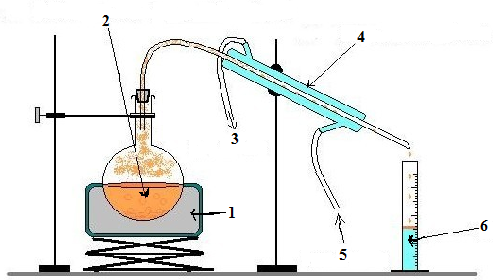 Distillat – Entrée d’eau froide – Sortie d’eau tiède – Réfrigérant –Chauffe ballon – Eau salée.Donner le nom de cette technique :…………………………………..……………………………..Donner le nom de l’eau obtenu ?..................................................................................       Dans les travaux pratiques des sciences physiques votre professeur a te demandé de séparer  les constituants de l’eau minérale, on utilise le montage représenté ci-dessous :a quels numéros correspondant le légendes suivants :Distillat – Entrée d’eau froide – Sortie d’eau tiède – Réfrigérant –Chauffe ballon – Eau salée.Donner le nom de cette technique :…………………………………..……………………………..Donner le nom de l’eau obtenu ?..................................................................................       Dans les travaux pratiques des sciences physiques votre professeur a te demandé de séparer  les constituants de l’eau minérale, on utilise le montage représenté ci-dessous :a quels numéros correspondant le légendes suivants :Distillat – Entrée d’eau froide – Sortie d’eau tiède – Réfrigérant –Chauffe ballon – Eau salée.Donner le nom de cette technique :…………………………………..……………………………..Donner le nom de l’eau obtenu ?..................................................................................